 Marleen  5’11  size 0/2   32C-24-33   shoe 10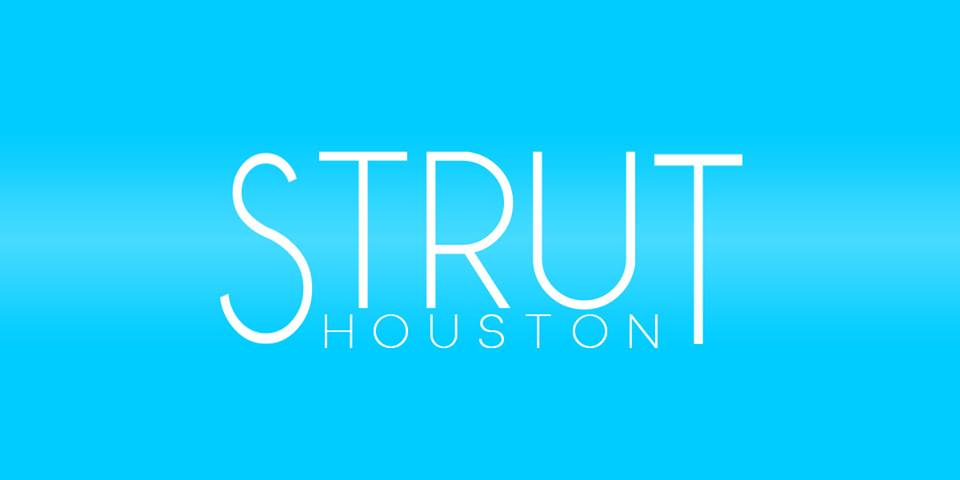                                            diane@struthouston.com   713.484.9373 cell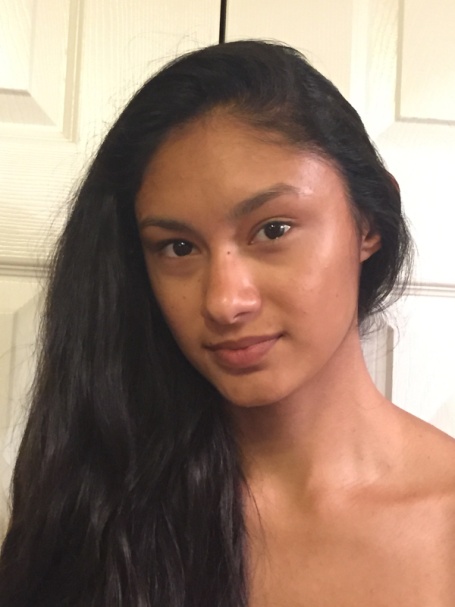 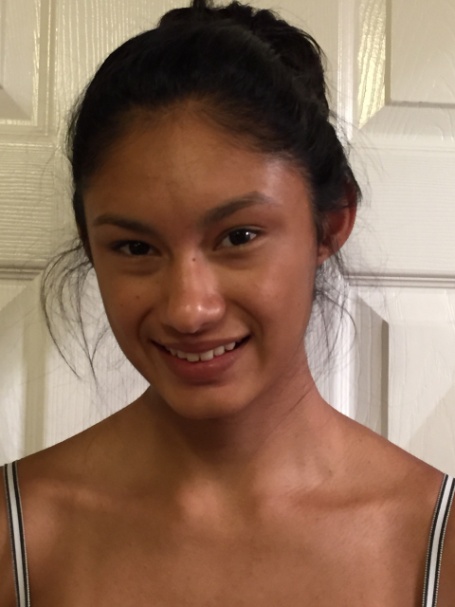 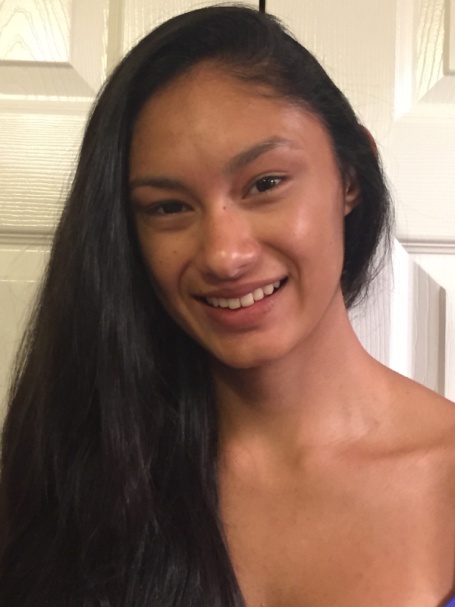 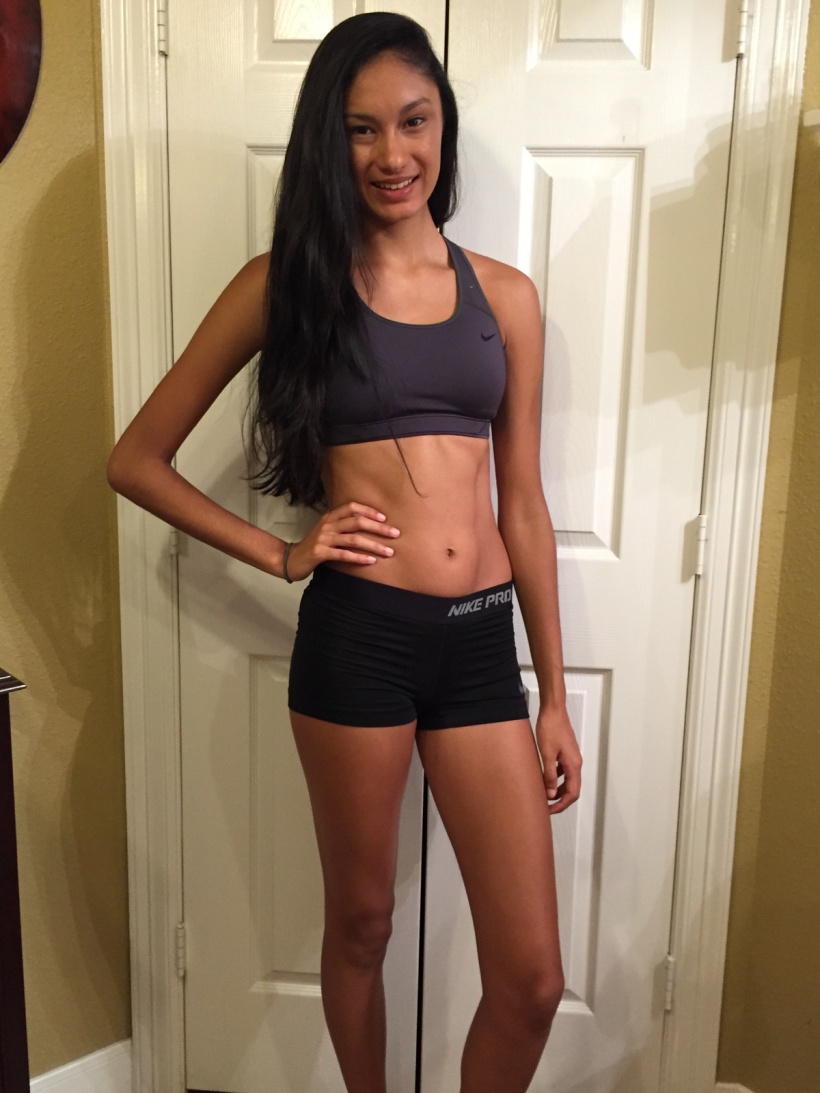 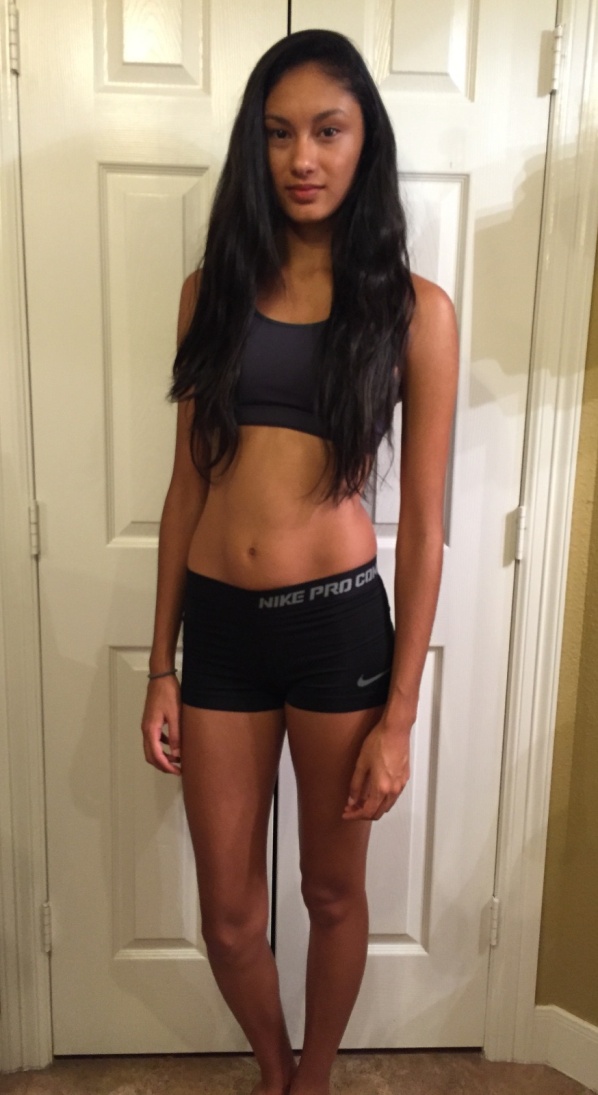 